Lesson 4: Equations and Their ZerosLet’s work with equations in standard and factored forms4.1: Math Talk: Equations with ZeroMentally find a value for  that will make the equation true. with 4.2: Evaluating Quadratic EquationsEvaluate each function for .What do these functions have in common?For each function, find another value of  that would give the same output as you found earlier?4.3: Card Sort: Matching Equation FormsYour teacher will give you a set of cards. Match each function in standard form with an equivalent function in factored form.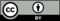 © CC BY 2019 by Illustrative Mathematics®